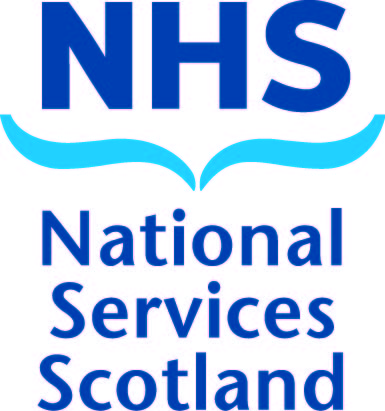 Hot debriefing documentThis is not a mandatory requirement but for the purpose of sharing lessons learned across Scotland particularly for rare or unusual events.  The IPCT/HPT or chair of the IMT should complete this immediately following the end of an incident. It may be deemed that a full IMT report is not needed and this document may be sufficient. A full IMT reporting template can be found in the resources section of the NIPCM Hot debriefing documentThis is not a mandatory requirement but for the purpose of sharing lessons learned across Scotland particularly for rare or unusual events.  The IPCT/HPT or chair of the IMT should complete this immediately following the end of an incident. It may be deemed that a full IMT report is not needed and this document may be sufficient. A full IMT reporting template can be found in the resources section of the NIPCM 1.Incident reference1.Incident referencePlease provide a reference/title for this incident.Please provide a reference/title for this incident.2. Details of incident2. Details of incidentPlease provide a brief summary of incident: Include details of the following where relevant: dates when incident started/ended; case definition; description, number and features of cases; care areas/locations affected; source and modes of cross-transmission/exposure; diagnosis and treatment, any enhanced surveillance of interventions, any hypotheses. Please provide a brief summary of incident: Include details of the following where relevant: dates when incident started/ended; case definition; description, number and features of cases; care areas/locations affected; source and modes of cross-transmission/exposure; diagnosis and treatment, any enhanced surveillance of interventions, any hypotheses. 3. What went well?  3. What went well?  Please list aspects of the incident considered to have been managed well:Please list aspects of the incident considered to have been managed well:4. What did not go well? 4. What did not go well? Please list aspects of the incident considered not to have been managed well:Please list aspects of the incident considered not to have been managed well:5.Lessons Learned 5.Lessons Learned Please provide details of any learning points or recommendations:Please provide details of any learning points or recommendations:6. IMT lead details6. IMT lead detailsName:Email:Job Title:Address:Contact number:Contact number (mobile):Date:Signed:Completed templates to be returned to:  NSS.HPSInfectionControl@nhs.net Completed templates to be returned to:  NSS.HPSInfectionControl@nhs.net 